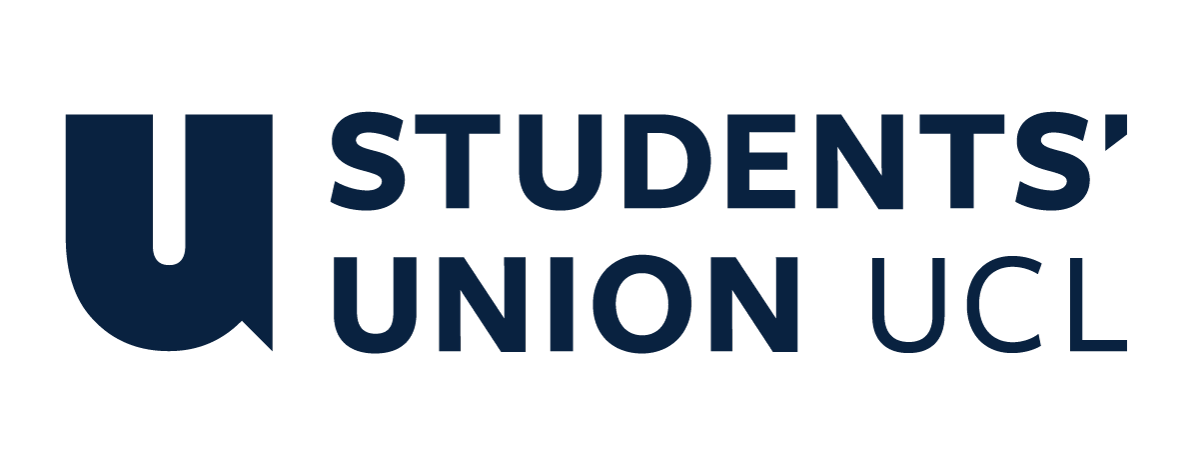 The constitution of the Students’ Union UCL Construction and Property Society NameThe name of the society shall be the Students’ Union UCL Construction and Property Society The society shall be affiliated to Students’ Union UCL.Statement of IntentThe constitution, regulations, management and conduct of the society shall abide by all Students’ Union UCL Policy, and shall be bound by the Students’ Union UCL Memorandum and Articles of Association and Byelaws, the Club and Society Regulations and the Club and Society Procedures and Guidance, laid out in “how to guides”.The club/society stresses that it abides by Students’ Union UCL Equal Opportunities Policies, and that club/society regulations pertaining to membership of the club/society or election to management of the club/society shall not contravene this policy.The Club and Society Regulations can be found at the following website: www.studentsunionucl.orgThe Society CommitteePresidentThe President’s primary role is laid out in section 5.7 of the Club and Society Regulations.To ensure industry professionals have strong contact with the membership body for relevant opportunities which may ariseTreasurerThe Treasurer’s primary role is laid out in section 5.8 of the Club and Society Regulations.To work closely with Officers to ensure the relevant funding for events is availableCommunications OfficerTo work closely with the Branding and Social Officer in relevant areas (3.9,3.10)To communicate with and invite relevant guests to eventsTo ensure final confirmation from the president before relevant professionals are contacted for events and relay information to society members through social media.Branding and Social OfficerTo complete all relative graphic design/branding work should be organised by this officer for upcoming eventsTo work closely with Communications Officer when organising social events to ensure clarity with membersTo work closely with Communications Officer to ensure a clean branding of the society to relevant professionals and membership bodyWelfare OfficerTo provide support to all members, old and new in relation to the society, as well as students with disabilities and BME Students.To encourage and seek collaboration with both the Union and other clubs/societies through the respective Welfare Officers and understanding the support and funding available.To signpost effectively to advice and support services available for the physical and mental well-being of members.Attend training (in collaboration with the Advice Service and UCL Student Support and Wellbeing), in how and where to signpost, complaints and grievance procedures and services and support available from The Union and UCL.Management of the club/society shall be vested in the club/society committee which shall endeavour to meet regularly during term time (excluding college reading weeks) to organise and evaluate the club/society activities.The committee members will perform the roles as described in section 5 of the Students’ Union UCL Club and Society Regulations.Committee members are elected to represent the interests and well-being of club/society members and are able to be held to account. If club/society members are not satisfied by the performance of their representative officers they may call for a motion of no-confidence in line with the Students’ Union UCL Club and Society Regulations.Terms, Aims and ObjectivesThe club/society shall hold the following as its aims and objectives.The club/society shall strive to fulfil these aims and objectives in the course of the academic year as its commitment to its membership.The core activities of the society shall be: Various social events, site visits, employer networking events, industry professional panel talks.In addition, the club/society shall also strive to organise other activities for its members where possible: day trips, weekend trips.This constitution shall be binding on the club/society officers and shall only be altered by consent of two-thirds majority of the full members present at a society general meeting. Activities Network Executive shall approve any such alterations.This constitution has been approved and accepted as the Constitution for the Students’ Union UCL Construction and Property Society. By signing this document the President and Treasurer have declared that they have read and abide by the Students’ Union UCL Clubs and Societies Regulations.President name: Theodore Wright 	Treasurer name : Syarifah Binti Syed HossinPresident signature: T.W	Treasurer signature: S.B